16th INTERNATIONAL MEMORIAL TOURNAMENTZdravko Mikuš 2018.  /  11.-14.OCTOBER 2018.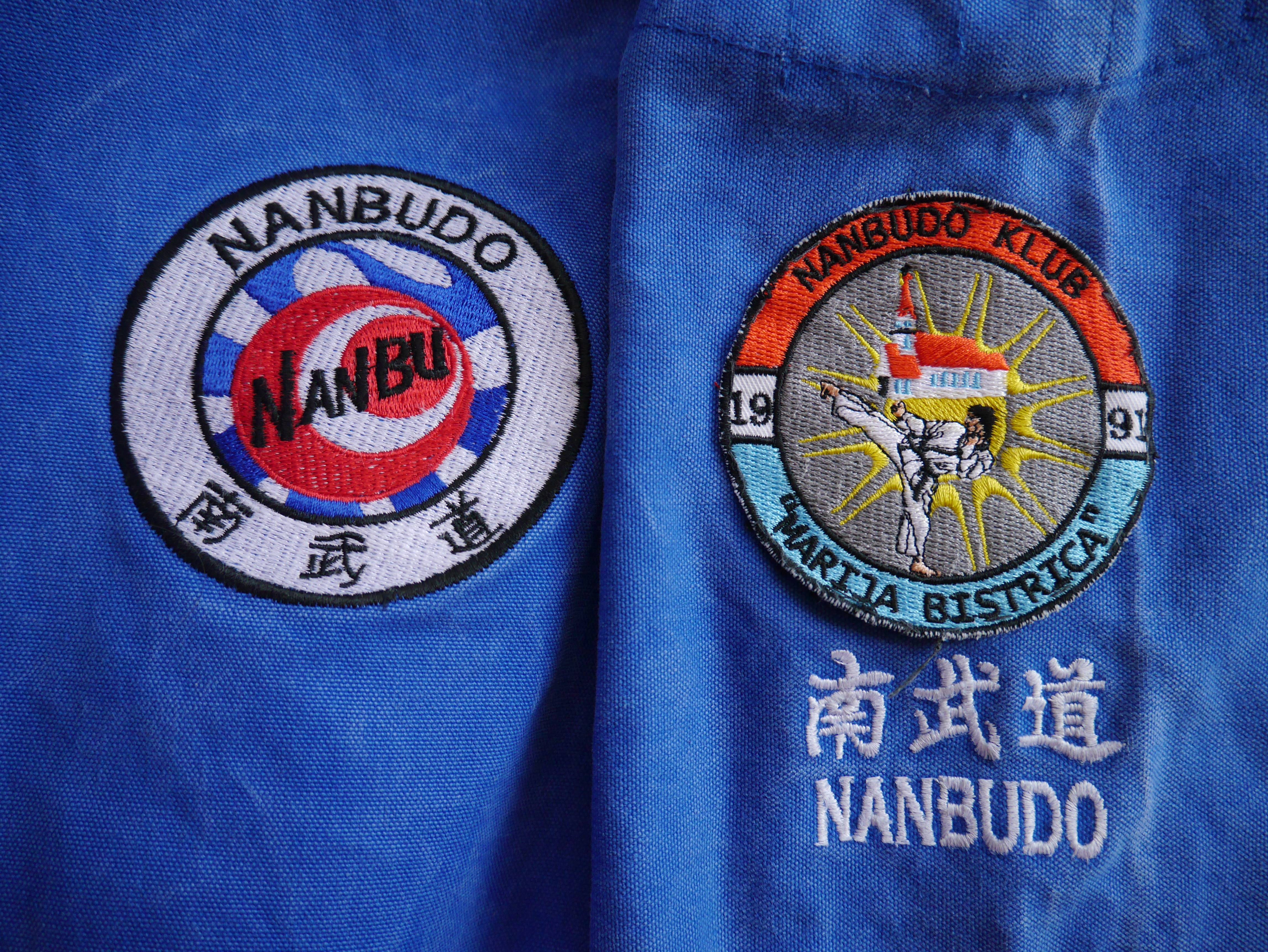 I N F ONanbudo club Marija Bistrica invites you to the 16th Zdravko Mikuš Memorial Tournament.Traditionally the tournament will be held in the dojo of Nanbudo club Marija Bistrica (the gym of Marija Bistrica primary school).All information regarding tournament organization and accommodation can be obtained by e-mail:babic.ivancica@gmail.com marko-lezo@hotmail.com edija.redzic@gmail.comA P P L I C A T I O NThe official organizer of the competition, in charge of the competition program and competition regulations is Nanbudo club Marija Bistrica.The competition will be conducted by a judge-competitive rules of WNF. CINDA representative in charge of the competition will be Robert Sikora robi.sikora@gmail.com / B. Užarević branko.sunce@gmail.com / Fabienne Jacques jfabienne@hotmail.com  / Tibor Suveg suvegtibor@gmail.comRegistrations will be accepted only on the approved registration forms. Team coaches are obliged to register their competitors by September 28th 2018. at the following e-mail addresses: / branko.sunce@gmail.com AccommodationPrivate apartments or hotel www.hotelkaj.hrThe apartments are located next to the sports hall where the competition takes place. Price is 10-15 €/night, please make your reservations directly with the organizers at: / edija.redzic@gmail.com/  marko-lezo@hotmail.com /babic.ivancica@gmail.com Reservation deadline is October 1th 2018.TransportationTransport from Zagreb (airport) to Marija Bistrica will be provided by  the organizer.C O M P E T I T I O N   I N F OLocation:   Marija Bistrica Primary SchoolCompetition requirements:75 KN / 10 EUR competition fee - individual150 KN / 20 EUR competition fee - teamnanbudo passport with the license for 2018.,medical certificateFriday, October 12th 2018 - REFEREES SEMINAR  &  DRAWSaturday, October 13th 2018 - CATEGORIES UP TO 16 YEARSSunday, October 14th 2018 - CATEGORIES JUNIORS / SENIORSS C H E D U L EThurseday October 11 th 2018-more details about seminar we will anounce soon19:00-21:00 seminar by Sergio Medina CHICHO - FREE FOR EVERYONEFriday, October 12th 2018Morning time:seminar by SergioMedina CHICHO- FREE FOR EVERYONE19:00-20:00 — referees seminar20:00 seminar by Sergio Medina CHICHO- FREE FOR EVERYONE21:15 — competition's draw  /according to the received registrations/Saturday, October 13th 2018CATEGORIES UP TO 16 YEARS07:30h — Official registration of the competitors08:00 — 10:00h — Opening Ceremony10:00 — KATA COMPETITIONIndividual KATA categories (M/F)- up to 10 years of age (shihotai kata)- between 10 and 12 years of age- between 12 and 14 years of age- between 14 and 16 years of ageTeam KATA categories (M/F)- between 14 and 16 years of age(younger competitor can also participate as a member of a kata team)13:00 — 14:30 — Lunch break14:45 — JU RANDORI COMPETITIONIndividual JU RANDORI categories (M/F)- up to 10 years of age (randori ichi no kata / gyaku)- between 10 and 12 years of age- between 12 and 14 years of age- between 14 and 16 years of age(weight categories will be introduced according to the pre-registration data)Team JU RANDORI categories (M/F)- between 14 and 16 years of age(younger competitor can also participate as a member of a team in the responsibility of coaches)17:30 — Medals Ceremony20:30h DinerSunday, October 14th 2018 CATEGORIES JUNIORS / SENIORS07:30 — Official registration of the competitors08:15 — KATA COMPETITIONIndividual KATA categories (M/F)- juniors- seniorsLike last year (only for senior M) HEAVY and LIGHT(weight categories will be introduced according to the pre-registration data)Team KATA categories (M/F)- seniors 12:30 — 13:30 — Lunch break13:45 — JU RANDORI COMPETITIONIndividual JU RANDORI categories (M/F)- juniors- seniors(weight categories will be introduced according to the pre-registration data)Team JU RANDORI categories (M/F)- seniors17:00 — Medals Ceremony18:00 — Closyng CeremonyIf ther will be a time on Saturday, we will do maybe some categories from Sunday — junior KATA or JR.The organizer reserves the right to change schedule!